                    1                               10-03-2011                      Lanzamiento del documento                                  2                               09-08-2020                      Ajustes riesgo, indicadores                    3                                15-01-2021                     Se incluye en los documentos los nombres de los procesos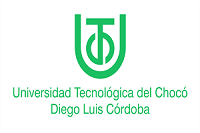 